Our Lady of Good CounselHigh School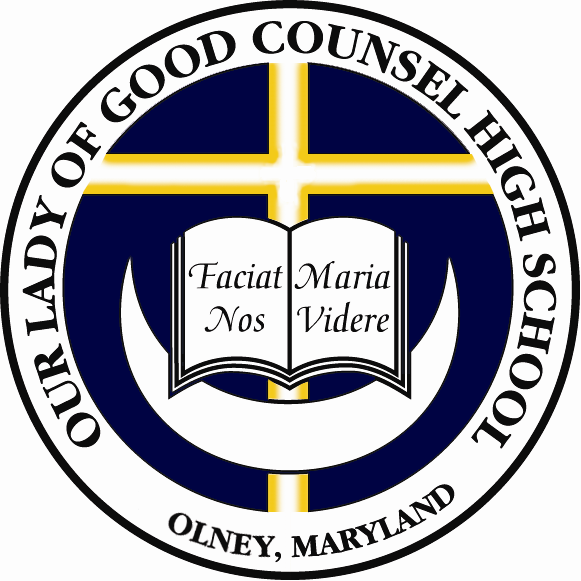 International Baccalaureate Diploma Program Class of 2020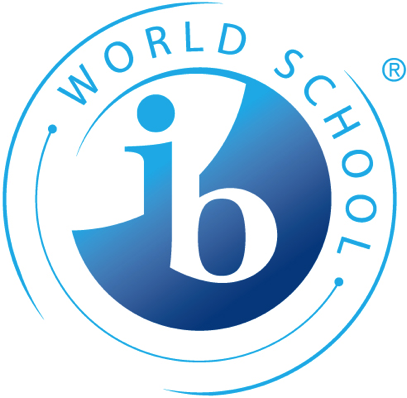 Mr. Andrew Collins, Assistant Principal240.283.3206acollins@olgchs.org Mrs. Megan Dean Clark, IB Coordinator240.283.3217mdean@olgchs.orgIB DIPLOMA PROGRAM OVERVIEWThe International Baccalaureate Program is a two-year course of studies beginning in junior year that encourages self-motivated, consistent achievers to accept the challenges of an advanced college preparatory curriculum.  Students in the IB Diploma Program take a broad selection of courses culminating in internationally administered examinations.  These students expand their educational experience beyond the classroom through participation in extracurricular activities and community service, writing a formal research paper, and completing an interdisciplinary course that critically analyzes methods of thinking from an international perspective.  Upon the successful completion of these requirements, the International Baccalaureate Organization awards students the IB Diploma. Colleges and universities award credit or grant advanced standing based upon a student’s achievement of the IB Diploma or performance on the IB examinations administered at the conclusion of the course.IB Diploma candidates study advanced course material in English, World Languages, Social Studies, Science, Mathematics, and Fine Arts or Electives.  Three of these subjects are completed at the Higher Level (HL).  The remaining three subjects are studied at the Standard Level (SL).  Student schedules vary based upon prior achievements and individual interests.  Upon completion of their course work, students take six IB examinations.  Furthermore, IB Diploma candidates complete the Theory of Knowledge course, reflect upon their Creativity, Activity, and Service (CAS), and write an Extended Essay.  The following IB courses are offered annually at Our Lady of Good Counsel:English A: Literature I & II (HL, SL)English B (HL, SL)French B (HL, SL, ab initio)Spanish B (HL, SL, ab initio)Economics (HL, SL)History of Europe (HL, SL)Information Technology in a Global Society    (SL)Psychology (HL, SL)World Religions (SL)Biology (HL, SL)Physics (HL, SL)Sports, Exercise, and Health Sciences (SL)Mathematical Studies (SL)Mathematics (HL, SL)Music-Instrumental, Choral (HL, SL)Theatre (HL, SL)Visual Arts A (HL, SL)Theory of Knowledge I and IIEntering the IB Diploma Program and Pursuing the IB DiplomaOur Lady of Good Counsel High School supports the participation of a wide range of students in the IB Program. Students begin the pursuit of the IB Diploma by completing all parts of this form in January of their sophomore year. Students will be notified of their placement in the Diploma Program and will meet with the Program Coordinator prior to course registration in March.  A vital component of achieving success in this demanding program is balancing the student’s academic aspirations with other significant time commitments. Consequently, families of IB students are asked to consider their children’s need to prioritize carefully their academics and extra-curricular activities. Additionally, while the school attempts to accommodate all of Diploma Program participants’ course preferences, course registration is subject to class size limits and graduation and program requirements. ~ The IB Mission Statement ~The International Baccalaureate aims to develop inquiring, knowledgeable and caring young people who help to create a better and more peaceful world through intercultural understanding and respect.To this end the organization works with schools, governments and international organizations to develop challenging programs of international education and rigorous assessment.These programs encourage students across the world to become active, compassionate and lifelong learners who understand that other people, with their differences, can also be right.IB DIPLOMA PROGRAM ADMISSIONS PROCESSStudents interested in the IB Diploma Program are evaluated based on the following criteria:Academics:GradesConsistently successful grades in Honors Pre-AP/IB coursesVery strong grades in Non-Honors coursesTeacher RecommendationsPersonal Background:Areas of focus include, but are not limited to:A demonstrated high level of motivation and maturityActive participation in extracurricular activities, service, or athleticsPositive recommendations from school personnelSuperior conduct and consistent school attendance Full parental patience and supportDIRECTIONS TO STUDENTSComplete the Student Profile.Request that three (3) of your teachers (either last year’s or this year’s) complete a Teacher Recommendation Form and provide each of them with a copy of the form. Recommendations must come from the following:One from an English or Social Studies teacher, One from a Math or Science teacher, and One from a World Language or Religion teacher.Compose a Short Essay (typed, 300-500 words) that answers the following question:THE DEADLINE FOR SUBMITTING THIS FORM IS JANUARY 25, 2018.Completed forms should be returned to the AP/IB Office or to the Front Desk.STUDENT PROFILESTUDENT’S NAME:___________________________________________________________________________________                                                                                                                                                  			FIRST			        MIDDLE			LASTADDRESS:___________________________________________________________________________________________                                                                                                                                                                                        __________________________________________________________________________________________________                                                                                                                                                                 CITY   					 STATE						ZIP CODETELEPHONE NUMBER (              )                   - _______________EMAIL: ____________________@____________                               COUNSELOR________________________________________________                                                                                               Are you a transfer student to Good Counsel?  __________                  If you answered "yes", indicate the school(s) you attended prior to Our Lady of Good Counsel.____________________________________________________________________________________________________Community ServiceIn the space below, or on an attached sheet of paper, list any community service you performed during your high school yearsDESCRIPTION OF SERVICE PERFORMED:	Extracurricular ActivitiesIn the space below, or on an attached sheet of paper, please list all extracurricular activities (athletics, clubs, etc.) that you participated in during your high school career so far. These activities may be either in or outside of school. DESCRIPTION OF ACTIVITY:RecommendationsList the names of the teacher(s) who have agreed to write recommendations for you.  (Give a form to each teacher). ENGLISH or SOCIAL STUDIES:                         _________________________________  MATH or SCIENCE:                                              _________________________________  WORLD LANGUAGES or RELIGION:	        ________________________________Parent StatementTo the Parent/Guardian:Your child has expressed interest in enrolling in the IB Diploma Program.  A major factor in student academic success is parental involvement, patience, and support.  By signing below you are acknowledging that you are aware of the academic and extra-curricular demands of the IB Diploma Program and that you support your student’s candidacy for these classes.   If you choose, please feel free to add a personal statement in the space below regarding your child’s interest in undertaking the IB Diploma Program.SignaturesI attest that the above information is complete and accurate to the best of my knowledge. Furthermore, I understand that being approved to take IB courses does not guarantee enrollment in specific IB classes.Student Signature                                                                                                                       Date  ________________________ Parent/Guardian Signature                                                                                                          Date ________________________ IB Diploma Program Teacher Recommendation (ENGLISH OR SOCIAL STUDIES)STUDENT'S NAME:_______________________________________________________________________________                                                                                                                                                   			      FIRST  			       MIDDLE				LASTThis student is choosing to pursue the IB Diploma, and your input is greatly appreciated.  This recommendation will remain confidential.In which course(s) did you teach this student? __________________________________________________________                                                                                                                Please assess this student for the following characteristics:  Overall Assessment: (*Please feel free to add any additional comments on the back of this form.)    __   I highly recommend this student pursue OLGC’s IB Diploma Program.   __    I recommend this student pursue OLGC’s IB Diploma Program.    __   I do not recommend this student pursue OLGC’s IB Diploma Program.Teacher’s name (please print):__________________________________________________________________Signature:____________________________________________ Date: ____________TEACHERS: Please return this recommendation to the AP/IB Office by January 25, 2018.IB Diploma Program Teacher Recommendation (MATH OR SCIENCE)STUDENT'S NAME:_______________________________________________________________________________                                                                                                                                                   			      FIRST  			      MIDDLE				LASTThis student is choosing to pursue the IB Diploma, and your input is greatly appreciated.  This recommendation will remain confidential.In which course(s) did you teach this student? _________________________________________________________                                                                                                                Please assess this student for the following characteristics:  Overall Assessment: (*Please feel free to add any additional comments on the back of this form.)    __   I highly recommend this student pursue OLGC’s IB Diploma Program.   __    I recommend this student pursue OLGC’s IB Diploma Program.    __   I do not recommend this student pursue OLGC’s IB Diploma Program.Teacher’s name (please print):__________________________________________________________________Signature:____________________________________________ Date: ____________TEACHERS: Please return this recommendation to the AP/IB Office by January 25, 2018.IB Diploma Program Teacher Recommendation (WORLD LANGUAGES OR RELIGON)STUDENT'S NAME:________________________________________________________________________________                                                                                                                                                   			      FIRST  			        MIDDLE				LASTThis student is choosing to pursue the IB Diploma, and your input is greatly appreciated.  This recommendation will remain confidential.In which course(s) did you teach this student? ___________________________________________________________                                                                                                                Please assess this student for the following characteristics:  Overall Assessment: (*Please feel free to add any additional comments on the back of this form.)    __   I highly recommend this student pursue OLGC’s IB Diploma Program.   __    I recommend this student pursue OLGC’s IB Diploma Program.    __   I do not recommend this student pursue OLGC’s IB Diploma Program.Teacher’s name (please print):__________________________________________________________________Signature:____________________________________________ Date: ____________TEACHERS: Please return this recommendation to the AP/IB Office by January 25, 2018.How have two past experiences in your life influenced your desire to participate in the IB Diploma Program?ONE OF THE VERY BESTEXCELLENTABOVE AVERAGEAVERAGEBELOW AVERAGENO BASIS FOR JUDGEMENTAcademic performance in your classAcademic ability for your subjectMotivationWritten expressionOral expressionReading skillsAbility to work with othersLearns independentlyCompletes assignments on timePerforms well on examsConductResponsibility/IntegrityOrganizationIntellectual CuriosityAbility to cope with stressONE OF THE VERY BESTEXCELLENTABOVE AVERAGEAVERAGEBELOW AVERAGENO BASIS FOR JUDGEMENTAcademic performance in your classAcademic ability for your subjectMotivationWritten expressionOral expressionReading skillsAbility to work with othersLearns independentlyCompletes assignments on timePerforms well on examsConductResponsibility/IntegrityOrganizationIntellectual CuriosityAbility to cope with stressONE OF THE VERY BESTEXCELLENTABOVE AVERAGEAVERAGEBELOW AVERAGENO BASIS FOR JUDGEMENTAcademic performance in your classAcademic ability for your subjectMotivationWritten expressionOral expressionReading skillsAbility to work with othersLearns independentlyCompletes assignments on timePerforms well on examsConductResponsibility/IntegrityOrganizationIntellectual CuriosityAbility to cope with stress